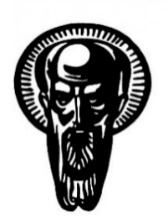 КАТЕДРА „………………………………“П Р О Т О К О Л ОТ  ПРОВЕЖДАНЕ НА ДОКТОРАНТСКИ МИНИМУМ ПО СПЕЦИАЛНОСТТАДнес, …………….., комисия, назначена със заповед № …../………….. г. на Декана на Факултета по науки за образованието и изкуствата в състав:	Председател:  …………………………………….	Членове:         ……………………………………..			……………………………………..проведе изпит за докторантски минимум по специалност „……………………………………………….…..“  на ……………..………………………………….                                                                                                    (име, презиме, фамилия на докторанта) редовен докторант /задочен докторант / докторант на самостоятелна подготовка) в докторска програма „……………………………………“,  професионално направление …………………………………., към катедра „…………………………………………“.На докторанта бяха зададени следните въпроси:1..............................................................................................................................................2..............................................................................................................................................3..............................................................................................................................................Въз основа на отговорите, комисията определи успех:                                                                              УСПЕХ:...............................................ПРЕДСЕДАТЕЛ:...............................ЧЛЕНОВЕ: 1.......................................	                  2......................................СОФИЙСКИ УНИВЕРСИТЕТ „СВ. КЛИМЕНТ ОХРИДСКИ“ФАКУЛТЕТ ПО НАУКИ ЗА ОБРАЗОВАНИЕТО И ИЗКУСТВАТА